106年基本設施補助計畫成果標案名稱—金沙鎮城鄉美化計畫說明開工日期:106年8月30日。完工日期:106年10月03日。經費：新台幣404萬8,000元。效益（1）生活空間品質提升。（2）夜間景觀照明加強。（3）強化環境整理及設施整修，提升空間使用效益。成果照片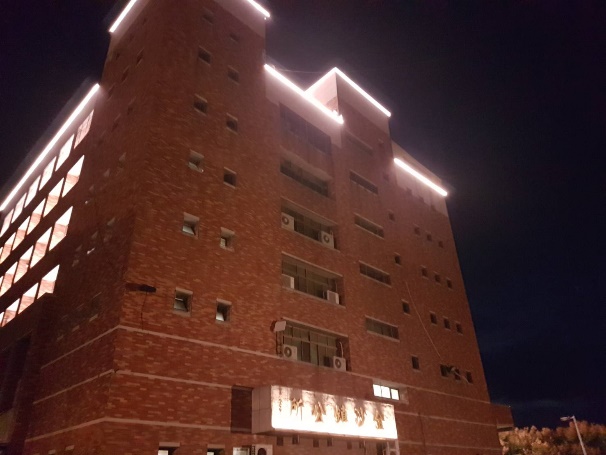 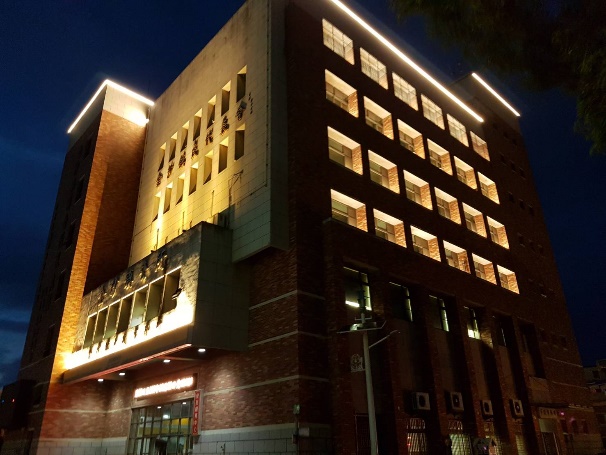 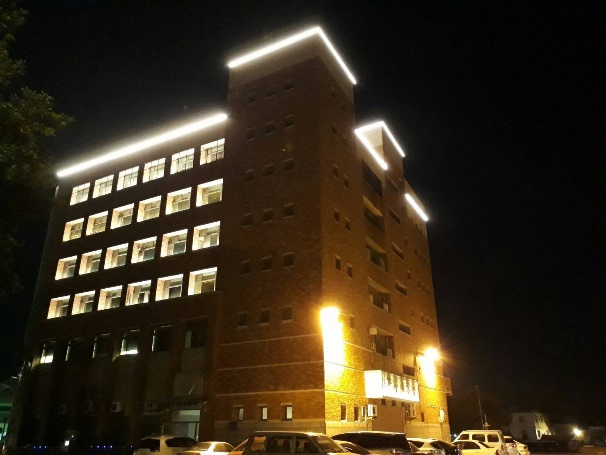 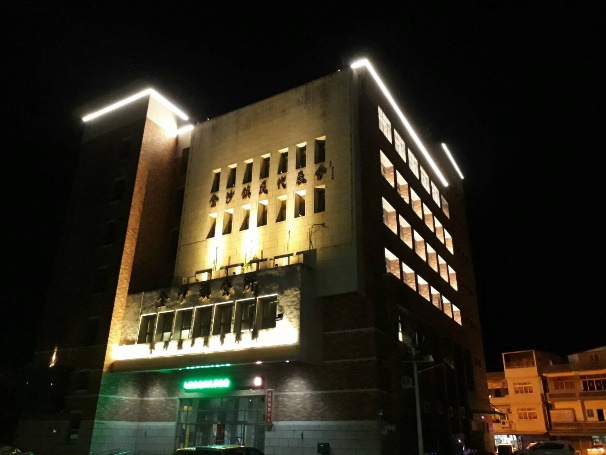 